РЕСПУБЛИКА АЛТАЙ                                                      АЛТАЙ РЕСПУБЛИКА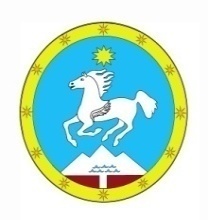 АДМИНИСТРАЦИЯ                                                             «УЛАГАН АЙМАК» МУНИЦИПАЛЬНОГО ОБРАЗОВАНИЯ                      МУНИЦИПАЛ ТОЗОМОЛДИН«УЛАГАНСКИЙ РАЙОН»                                                  АДМИНИСТРАЦИЯЗЫПОСТАНОВЛЕНИЕ                                                             JОПот «01» февраля   2024г. №80с. УлаганОб организации определения объектовдля отбывания наказания в видеобязательных работ на территории МО «Улаганский район»1. В соответствии с частью 1 статьи 49 УК РФ, статьей 25 уголовно-исполнительного кодекса РФ, постановляю: - Определить  по согласованию с уголовно-исполнительной инспекцией перечень мест    отбывания наказания в виде обязательных работ на территории МО «Улаганский район» согласно приложение №1.- Определить  по согласованию с уголовно-исполнительной инспекцией виды мест    отбывания наказания в виде обязательных работ на территории МО «Улаганский район» согласно приложение №2.2. Управляющему делами  администрации МО «Улаганский район» (Токоекова М. С.)   опубликовать настоящее постановление   в газете «Улаганнын солундары» и разместить на официальном сайте МО «Улаганский район» в сети Интернет. 3. Настоящее постановление вступает в силу с момента его официального опубликования в газете «Улаганнын солундары».4. Контроль за исполнением настоящего постановления возложить на   заместителя главы администрации МО «Улаганский район» по социальной политике Кудюшеву Л.Е.   Глава  	          								         А.К. Акчин Приложение1 к постановлению №80 от 01.02.2024  г.СОГЛАСОВАНО Филиал по Улаганскому районуФКУ УИИ УФСИН России поРеспублике Алтай __________М.Ф. МанзыровПеречень мест отбывания наказания в виде обязательных работ на территории МО «Улаганский район» Приложение №2 к постановлению№80 от    01.02.2024 г.СОГЛАСОВАНО Филиал по Улаганскому районуФКУ УИИ УФСИН России поРеспублике Алтай __________М.Ф. МанзыровВиды обязательных работ для отбывания осужденными наказания на территории МО «Улаганский район» Работы (услуги) в сфере благоустройства территории МО «Улаганский район»:Отчистка территории сельских поселений от мусора, пыли, грязи и иных отходов, снега и льда;Озеленение территории сельских поселений; вырубка деревьев и кустарников, обрезка веток; посадка и прополка саженцев и цветочной рассады. Земляные работы;Очистка от мусора, грязи, снега и льда проезжих частей дороги, прибордюрной части дороги, автобусных остановок, а также иных мест, недоступных для спецтехники;Ремонт и разметка дорог; (совместно с дорожными службами);Работы при благоустройстве тротуаров и подъездных путей;Уборка и приведение в надлежащий вид мемориалов и памятников, находящихся на территории МО «Улаганский район», независимо от ведомственной принадлежности; Благоустройство территории кладбищ;Выполнение работ, в соответствии с квалификацией осужденного;Выполнение иных квалифицированных работ и работ, не требующих специального образования и профессиональной подготовки.  Работы по эксплуатации объектов жилищно-коммунального хозяйства включают в себя:Косметический ремонт зданий и помещений;Ремонт систем водоснабжения, колонок, канализации и иных объектов коммунального хозяйства;Очистка контейнерных площадок от твердых бытовых отходов, иных отходов;Обустройство и  очистка спортивных и детских площадок;Сборка мебели;Строительные и малярные работы;Погрузочно-разгрузочные работы;Иные общедоступные виды трудовой деятельности, не требующие предварительной и профессиональной подготовки. № п.п.Места отбывания обязательных работАдрес1Улаганское сельское поселение с. Улаган, ул. Санаа, 19 2Чибилинское сельское поселение с. Чибиляс.Кара-Кудюрс. Чибиля, ул. Набережная, 36с. Кара-Кудюр, ул. Центральная, 14 3Чибитское сельское поселение с. Чибит ул. Кокышева, 104Акташское сельское поселение с. Акташ, ул. Ст. Мохова, 21 5Балыктуюльское сельское поселение с. Балыктуюльс. Паспартас.Балыктуюль, ул. Центральная, 91с. Паспарта6Челушманское сельское поселение с. Балыкчас.Коокордон Белес.Кок-Пашс. Балыкча, ул. Центральная, 23с. Коокордон Белес. Кок-Паш7Саратанское сельское поселение с. Саратанс. Язулас. Саратан, ул. Тойдонова, 24 с. Язула